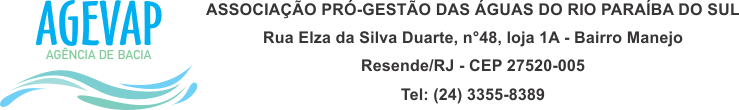 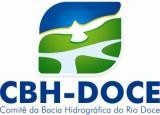 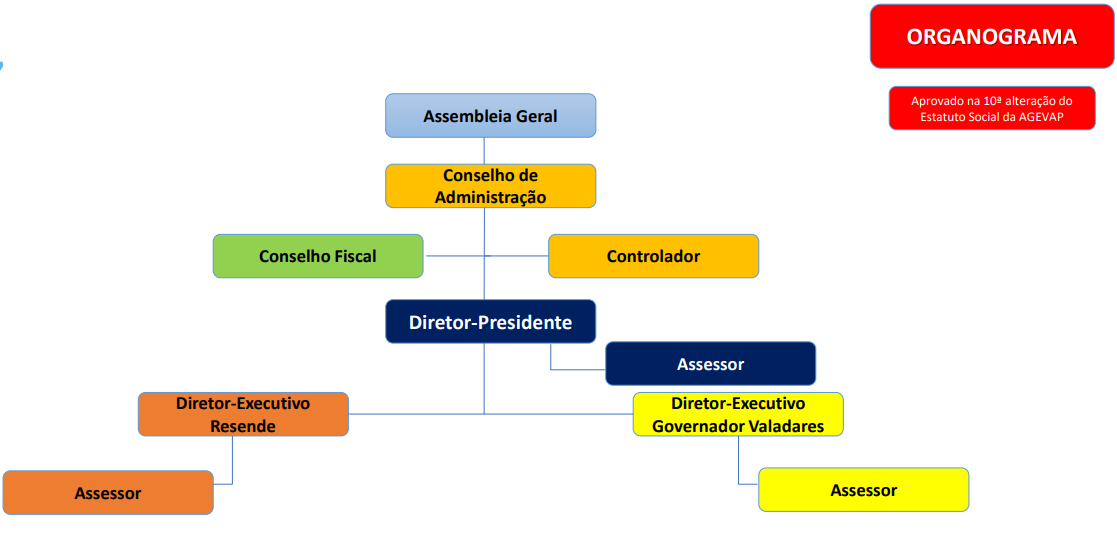 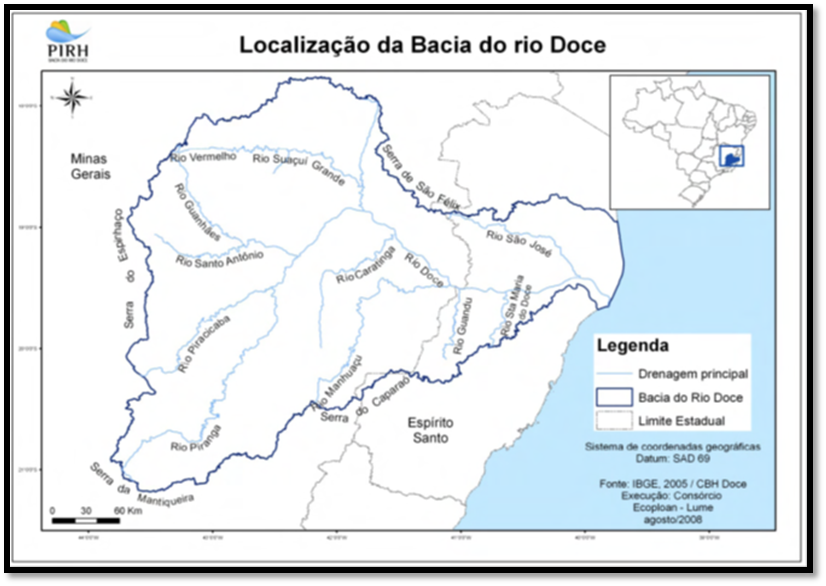 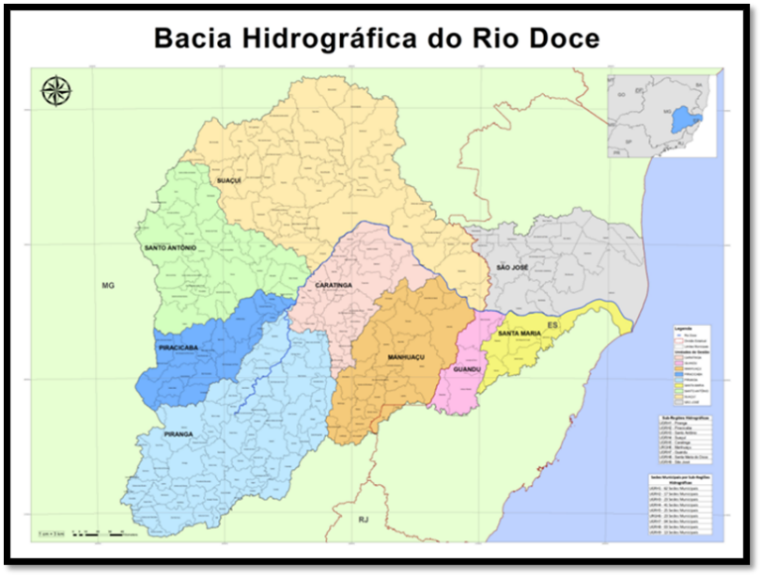 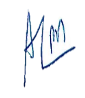 ___________________Assinatura do Candidato